ДОБРЫЙ ДЕНЬ       Предлагаю вашему вниманию игры, упражнения, подобранные для детей,   (поиграть и поупражняться можно вместе с родителями, со старшими братьями и сёстрами) по преодолению детских страхов.Ребята, нашей главной Целью сегодняшнего занятия является – снятие страхов у детей. А главные Задачи мы с вами ставим следующие:
1.Развивать доверие к окружающим нас людям, друзьям.
2. Развивать внутреннюю свободу и раскованность.
3. Помощь в преодолении негативных переживаний, как собственных, так и других участников игры (друзей, родных и так далее).Приступаем!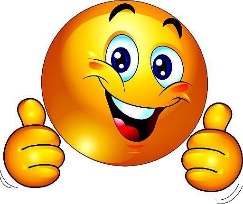 Художественные упражнения:1.Нарисуй свой страх.
 Предлагаю нарисовать свой страх на листе А4 (обычный альбомный лист бумаги). Когда рисунок готов, как вы думаете «Что мы теперь сделаем с этим страхом?» Конечно мнём, рвём свой страх и выкидываем в мусорное ведро.2. Придумываем и рисуем друга.
 «Как ты думаешь, кто никого и ничего не боится?» Ну, во-первых, ТЫ сам смелый и ловкий, а ещё у тебя есть друг супергерой, с которым вы можете победить всех злодеев «Давай попробуем его (ее) нарисовать».3. «Сделай, пожалуйста, дом для страха и закрой его крепко».Берём коробочку любого размера, на листе бумаги пишем все свои страхи, помещаем лист в коробку и крепко-накрепко запечатываем коробку клеем, скотчем, чем хотите и конечно коробку выбрасываем.4. И напоследок, можно выучить стих:Напугаем страх.
Страх боится солнечного света,
Страх боится летящей ракеты,
Страх боится веселых людей,
Страх боится интересных затей!
Я улыбнусь, и страх пропадет,
Больше меня никогда не найдет,
Страх испугается и задрожит,
И навсегда от меня убежит!
Я уверена, что всё у вас получилось! До встречи.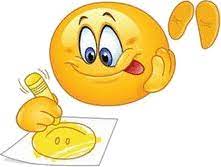 С уважением, руководитель объединения «Мой безопасный мир», Алексеева Светлана Георгиевна